  Powiat Białostocki              SAMODZIELNY PUBLICZNY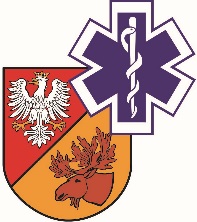                   ZAKŁAD OPIEKI ZDROWOTNEJ W ŁAPACH                  18-100 Łapy, ul. Janusza Korczaka 23                             tel. 85 814 24 38,    85 814 24 39     www.szpitallapy.plsekretariat@szpitallapy.pl                                                      NIP: 966-13-19-909			            REGON: 050644804										Łapy, 22.01.2020 r.DAO.261.ZP/29/2019/PNWszyscy Wykonawcy / Uczestnicy postępowania TREŚĆ PYTAŃ Z UDZIELONYMI ODPOWIEDZIAMI 
Dotyczy: postępowania nr ZP/29/2019/PNZamawiający, Samodzielny Publiczny Zakład Opieki Zdrowotnej w Łapach, działając 
na podstawie art. 38 ust. 2 ustawy Prawo zamówień publicznych z dnia 29 stycznia 2004 r. 
(tj. Dz. U. z  2019 r., poz. 1843 - tekst jednolity) w odpowiedzi na wniosek Wykonawców o wyjaśnienie treści SIWZ w Przetargu nieograniczonym dotyczącym ,,Dostawa sprzętu do zabiegów bariatrycznych na potrzeby SP ZOZ w Łapach”, (Znak postępowania: ZP/29/2019/PN), przekazuje poniżej treść pytań wraz z odpowiedziami:Pytanie nr 1 – Dotyczy SIWZ Rozdział 3 pkt 3 – Czy Zamawiający wyrazi zgodę na dzierżawę urządzenia z 2012 roku, sprawnego technicznie, wolnego od wad i gotowego do pracy bez dodatkowych zakupów i inwestycji?Odpowiedź: Zamawiający wyraża zgodę na dzierżawę urządzenia z 2012 roku, sprawnego technicznie, wolnego od wad i gotowego do pracy bez dodatkowych zakupów i inwestycji?Z-ca Dyrektora ds. LecznictwaGrzegorz Roszkowski 